Cafés des droits & ACTIVITÉS spécifiques (Janvier 2017)MOISDROITDATE / LIEU / SUJETJANVIERCAFéDroit être entendu &Droit de ParticipationJeudi 12 janvier 2017 - 16h00Fondation BorelDombressonLes enfants en institutions ont-ils les moyens d’être entendus ?Personnes intervenantes :Claude Vallone - Ancien éducateur Valmont / Auteur du livre « 18 ans aux côtés des ados qu’on enferme » ;Lyes Louffok - Auteur du livre « Dans l’enfer des Foyers » ;Jean-Marie Villat - Directeur de la Fondation Borel, Dombresson ;Frédéric Schallenberger - Chef de l’Office de protection de l’enfant (service placeur Neuchâtel) ;Hervé Boéchat - Secrétaire romand Intégras (association prof pour éducation sociale & pédagogie spécialisée)Julia Moreno - Animatrice du caféDes Enfants du Forum de la Fondation Borel présenteront ce qu'ils fontJANVIERActivitésDroit être entendu &Droit de Participation20 janvier - 15h30 : Centre des Droits : Accueil par Mme la Juge Florence Dominé des jeunes pour leur parler du droit d’être entendu de l’enfant dans le cadre d’une procédure de divorce18 Janvier 2017 - 13h45Présentation des Parlements des jeunes aux écoliers des structures d’accueil NeuchâtelDébut des travaux du projet « Tu fais quoi cet été » droit aux loisirs de juillet (graine de belette, villa yoyo, enigma, ateliers des musées, etc.)MOISDROITDATE / LIEU / SUJETFévrierCAFéDroit au Respect de la vie privée15 février 2017 - 16h30CPLN / CPMB (lieu à confirmer)Cyber harcèlementPersonnes intervenantes :Association 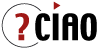 Patrick Duvanel - Chef de l’OISO au SEOApprentis du CPMB / CPLNFévrierActivitésDroit au Respect de la Vie Privée2 février 2017 - 17h30Visite guidée gratuites pour les Enseignants de l’Expo « Enfance Volée »1er février 2017Ciné Droits : Vidéos CPLNConcours vidéos - Tournage dès le 27 février (semaine blanche)MOISDROITDATE / LIEU / SUJETMARSCAFéDroit d’être moi & Interdiction DiscriminationCollaboration COSM / Forum Tous Différents Tous Égaux  (semaine contre le racisme)15 mars 2017 - 16h30Maison des Association (Salle à définir)Discrimination du Genre / LGBT & Totem GE22 Mars 2017 - 16h30Maison des AssociationsDiscrimination d’Hier et d’Aujourd’hui (FENECI)MARSActivitésDroit d’Être Moi &Interdiction DiscriminationL’Association SEM (Succès Egalite Mixité) : Différents ateliersAtelier pour enfants en structure parascolaire (7-12 ans) ;Atelier de sensibilisation à la question du genre pour les éducateurs ;Journée dans les lycées sur la même question ;Café parents : espace pour les parents pour leur permettre de comprendre les liens entre stéréotypes et inégalités, et réfléchir avec eux aux ressources utiles pour accompagner leurs enfants à être eux-mêmes.Association REPER : Enfants de parents en détentionJournée MNA - Projet en cours avec le SSIMOISDROITDATE / LIEU / SUJETAVRILCAFéDroit de jouir du Meilleur état de Santé PossibleProjet - Fin Avril 2017Droit de l’Enfant Hospitalisé : Café organisé par les élèves de 2ème année de la Haute École Arc Santé.L’ASI, association suisse des infirmières, section NE-JU & la direction de l’école vont participer à la promotion du droit à la santé de l’enfant en avril 2017. AVRILActivitésDroit de jouir du Meilleur État de Santé Possible20 Avril 2017 - 20h00Théâtre du PassagePièce de Théâtre « 2h14 »Prix réduits pour jeunesRemise des Vidéos CPLN - 5, Quai Philippe-GodetMOISDROITDATE / LIEU / SUJETMAICAFéDroit à une Formation30 mai 2017 - 20h15Club 44Droits de l’Enfant vs Enfant Roi. La Convention des droits de l’enfant donne-t-elle tous les droits aux enfants et aux jeunes ?Personnes intervenantes : M. Jean-Claude Marguet - Chef du service de l’enseignement obligatoire ;M. Philip Jaffé - Directeur du Centre inter facultaire en droits de l'enfant (CIDE) ;Mme Manuel GuyotJournaliste RTS pour assurer le débat13 Mai 2017 - 17h15Aula des Jeunes RivesDébat sur le Droit à la FormationPersonnes intervenantes : M. Flury - CPLM ; Mme Paola Riva Gapany - Institut des droits de l’enfant ;Médiateur : Nando Luginbuhl17 mai 2017Le Mineur délinquant, Sujet de droits ou Individu à responsabiliser ?Café de l’UniNE – Prof. Knusel & M. ChlebnyMAIActivitésDroit à une Formation13 Mai 2017 - 16h30Aula des Jeunes RivesPrésentation du filmFilm réalisé avec les jeunes en classe JET durant la semaine blanche (février)MOISDROITDATE / LIEU / SUJETJUINCAFéDroit à une Justice adaptéeJeudi 8 juin 2017Collège de la FontenelleCernierQuelle justice pour les Mineurs ?Personnes Intervenantes :Daniel Favre - Chargé de prévention de la criminalité, Police neuchâteloise ;M. le Juge Thiebaut - Juge des mineurs à Neuchâtel ;M. Patrick Dilsauteur du livre « Je voulais juste rentrer chez moi » ; Il a été condamné à perpétuité bien que mineur. C'est l'une des plus graves erreurs judiciaires reconnues en France et la 1ère concernant un mineur condamné pour meurtre à la prison à perpétuité ;Professionnels travaillant auprès d’enfants en détentionJUINActivitésDroit à une Justice AdaptéeFesti’Neuch : Concert de jeunes en en institutionÉdition d’un prospectus sur la justice juvénileMOISDROITDATE / LIEU / SUJETJUILLETCAFéDroit aux LoisirsJUILLETActivitésDroit aux LoisirsGraine de Belettejuillet : Accueil de 12 enfantsAteliers le matin sur les droits de l’enfantPlaces proposées prioritairement aux enfants de la Villa YoyoAoût : Présentation des travaux au Péristyle de l’Hôtel de Ville.Projet Tournoi de foot : classe de jeunes MNA CPLN & jeunes d’une Association de quartierAoûtCAFéDroit à la Protection Présentation des Droits de l’Enfant par des Magistrats neuchâtelois AoûtActivitésDroit à la ProtectionMOISDROITDATE / LIEU / SUJETSEPTEMBRECAFéDroit de l’Enfant en situation de HandicapPerce-Neige : En septembre l’institution fêtera ses 50 ansM. Marthe, directeur de l’école spécialisée à Neuchâtel prépare un café sur la question de l’enfant handicapé. Activité inspirée de la 100ème de l’association SingulierLa HEP organise également un café sur la question de l’enfant en situation de handicap mais en novembre, à l’issue de la campagneSEPTEMBREActivitésDroit de l’Enfant en situation de HandicapProjet en lien avec les jeux paralympiques / Monsieur Berruex a entraîné des athlètes dans le cadre de Swiss paralympicOCTOBRECAFéDroit à un Environnement SainOCTOBREActivitésDroit à un Environnement SainPro-VéloProjet de Maxime Phillot : Pièce de Théâtre « Fracasse »Lien avec le droit : Les vermirauxEndroit : cadre idyllique pour accueil les pupilles de l’assistance publiqueMaxime prévoit 4 représentations, et plus si possible avec le parascolaireViolence, que faire : participation pour la rédaction du Journal des droits en lien avec le 10ème droit « J’ai le droit à un environnement sain »MOISDROITDATE / LIEU / SUJETNOVEMBRECAFéAnniversaire de la ConventionHES-BEJUNE :Un numéro de la revue « Enjeux Pédagogiques » sur le thème de l’inclusion ;Une conférence axée autour des droits des enfants en situation de handicap de Monsieur Zermatten suivie d’un café pédagogique sur le site Internet de la HEP-BEJUNE de La Chaux-de-Fonds ;15 novembre 2017 : exposition organisée par la médiathèqueNOVEMBREActivités